		  							Додаток 1								до рішення виконкому								від 12.10.2018 № 1106СХЕМАдетального плану території у районі вул. Липова Алея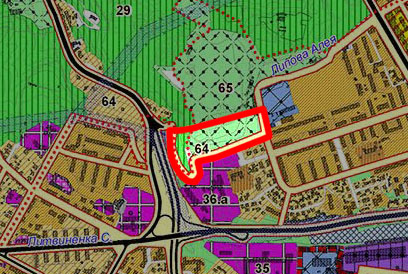 Умовні позначення: - територія, охоплена детальним планомКеруючий справами виконкому									М. Литвинюк	Віза:Начальник управлінняархітектури та урбаністики						Ю. Чаплінський		  							Додаток 2								до рішення виконкому								від 12.10.2018 № 1106									  “Додаток								до рішення виконкому								від 02.06.2017 № 478СХЕМАдетального плану території у районі вул. Липова Алея (до межі парку “Снопківський“)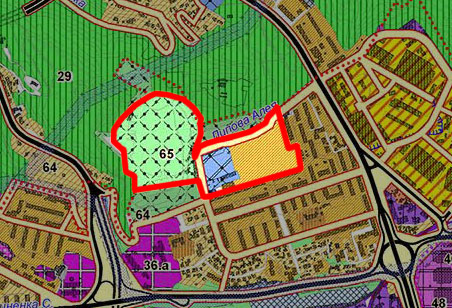 Умовні позначення: - територія, охоплена детальним планом“Керуючий справами виконкому									М. Литвинюк	Віза:Начальник управлінняархітектури та урбаністики						Ю. Чаплінський